日比谷公園大音楽堂再整備に関するマーケットサウンディング調査提案書（申込〆切：令和3年11月8日（月曜）17時）※上記にご記入のうえ、電子メール（件名に【サウンディング調査提案書】とご記入下さい。）に添付し、下記までお送りください。また、電子データのファイル名の最初に貴団体名をご記入ください。E-mail ：S0000380@section.metro.tokyo.jp（東京都建設局公園緑地部計画課）TEL：03-5320-5436（ダイヤルイン）●貴団体名（グループの場合には代表団体名）●所在地（グループの場合には代表団体の所在地）●構成団体名（グループの場合）●担当者所属部署及び氏名●担当者メールアドレス●連絡先電話番号●貴団体にて、公園などの公共空間への施設設置の実績がありましたら、概要をご記入ください。（１）事業内容（１）事業内容事業コンセプト東京都公園審議会からの答申「都立日比谷公園再生整備計画」のほか、大音楽堂の歴史や日比谷公園全体及び周辺のまちとの関わりなども踏まえ、再整備のコンセプトを提案してください。事業コンセプト東京都公園審議会からの答申「都立日比谷公園再生整備計画」のほか、大音楽堂の歴史や日比谷公園全体及び周辺のまちとの関わりなども踏まえ、再整備のコンセプトを提案してください。エリア別（Ⓐ～Ⓒ、右記参照）の施設の概要、施設構成、土地利用、配置イメージ等再整備する施設の概要やエリア別（Ⓐ～Ⓒ）の施設の構成、事業対象範囲の園地の利用方法などを提案してください。配置図面等を添付していただいても構いません。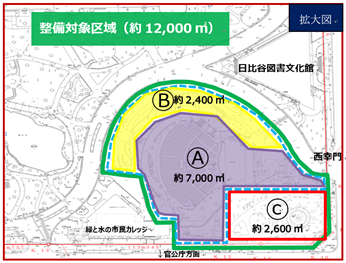 魅力向上、賑わい創出のための取組大音楽堂や日比谷公園全体、周辺のまちと連携・連動したイベントの開催等、日比谷公園及び周辺地域の多彩な魅力を引き出し、周辺と一体となった賑わい創出の取組などを提案してください。魅力向上、賑わい創出のための取組大音楽堂や日比谷公園全体、周辺のまちと連携・連動したイベントの開催等、日比谷公園及び周辺地域の多彩な魅力を引き出し、周辺と一体となった賑わい創出の取組などを提案してください。（２）事業実施条件事業手法、事業スケジュール、事業期間事業計画により想定される事業手法（Park-PFI等）、工事期間、事業実施期間を示してください。なお、令和９年度末を目途に施設を完成することを予定しています。公園の魅力向上に対する収益還元大音楽堂や収益施設の運営により収益が生じた場合には、その一部を都の歳入とすることや公園の環境改善・魅力向上に資する取組に還元することを検討しています。日比谷公園の環境改善等に資する収益還元の手法や、収益等に対する還元比率を提案してください。事業参加の条件等グループ参加希望の有無などを示してください。（３）事業収支計画費用事業計画により想定されるイニシャルコスト（既存施設解体費用、施設及び園地の整備費用等）、ランニングコスト（管理運営費用、収益施設設置に伴う土地使用料等）を示してください。収益事業計画により想定される収益施設（売店、飲食店等）の運営収益、大音楽堂の利用料金収入、グッズ販売等の販売手数料等の収入見込を示してください。大音楽堂の使用料は、利用料金制度により民間事業者（指定管理者）の収入とすることを予定しています（実施要領　５事業提案条件等参照）。（４）事業効果公園の効用、経済的・社会的効果事業実施により見込まれる公園の魅力向上や新たな価値、経済的・社会的効果を提案してください。周辺地域への貢献事業実施により見込まれる周辺地域との連携、地域への貢献などの事業効果を提案してください。（５）事業参加への課題、都に希望する事項事業提案条件等今回の調査でお示ししている事業提案条件、施設の整備・運営条件についてご意見等がありましたらお聞かせください。今後の公募等スケジュール、参加条件等今後の公募等における必要な期間、参画しやすい条件等についてご意見等がありましたらお聞かせください。その他新型コロナウイルス感染症の影響による今後のコンサート利用の考え方、平日における大音楽堂の活用方法など、これまで以上に大音楽堂及び周辺のエリアに賑わいを創出していくためのアイディアや要望がありましたらお聞かせください。（６）その他事業全般に関する意見等